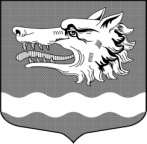 СОВЕТ ДЕПУТАТОВРаздольевского сельского поселения Приозерского муниципального района Ленинградской областиРЕШЕНИЕ16 февраля 2024 года                                                                              № 238Об отчете главы Раздольевского сельского поселения Приозерского муниципального района Ленинградской области «О результатах работы Совета депутатов за 2023 год» 	Заслушав отчет главы Раздольевского сельского поселения Приозерского муниципального района Ленинградской области «О результатах работы Совета депутатов за 2023 год» Совет депутатов Раздольевского сельского поселения Приозерского муниципального района РЕШИЛ:Утвердить отчет главы Раздольевского сельского поселения Приозерского муниципального района Ленинградской области «О результатах работы Совета депутатов за 2023 год» согласно приложению № 1.Признать работу главы Раздольевского сельского поселения по результатам ежегодного отчета удовлетворительной.Опубликовать настоящее решение в средствах массовой информации и на официальном сайте администрации Раздольевское сельское поселение в информационно-телекоммуникационной сети «Интернет».Глава муниципального образования                                             А.В. ДолговС приложением можно ознакомиться на сайте раздольевское.рф